Publicado en Madrid el 29/11/2019 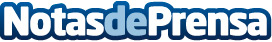 We Are Knitters gana el accésit de Internacionalización concedido por Confederación de Jóvenes EmpresariosWe Are Knitters, la empresa española dedicada a la venta de kits, ha sido premiada con el accésit de Internacionalización que concede la Confederación Española de Jóvenes Empresarios (CEAJE)Datos de contacto:Clara Gómez Álvarez653324073Nota de prensa publicada en: https://www.notasdeprensa.es/we-are-knitters-gana-el-accesit-de Categorias: Nacional Emprendedores Nombramientos Premios Industria Téxtil http://www.notasdeprensa.es